Health and movement science Stage 6 – depth study design tool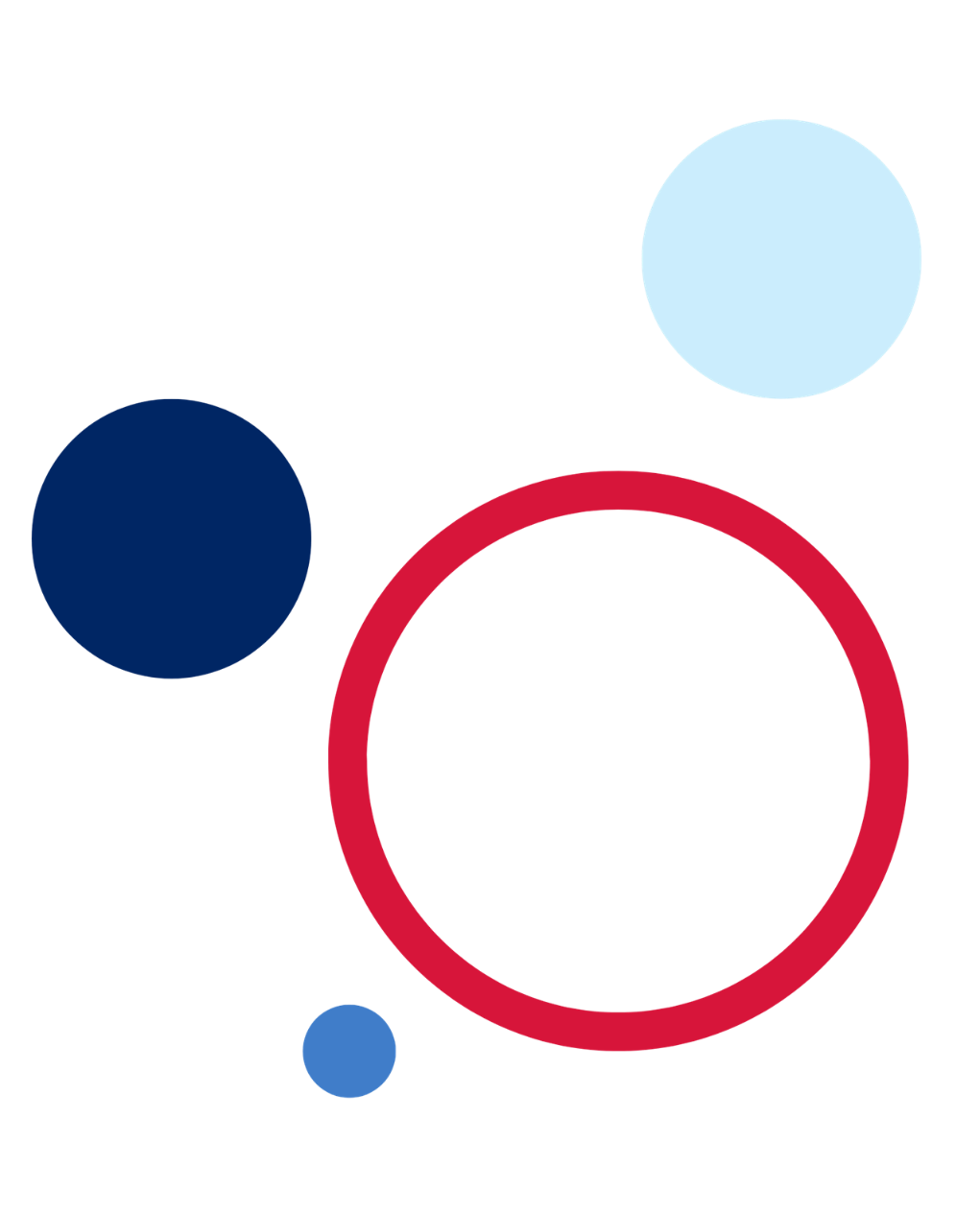 Designing a depth studyThis tool contains a series of questions to support the various steps involved in designing a depth study. The steps are presented in a linear way, however you may find when you design that:some steps are required earlier than others based on the content selectedsome steps are required more than once based on the content and delivery mode.Use the tool flexibly to design your depth study to suit your student cohort.Step 1 – knowing your studentsThis step focuses on collecting information about your student cohort. Consider who you are designing for.Table 1 – design questions – Step 1 – knowing your studentsStep 2 – the purpose and focus of the learningThis step focuses on why the learning matters and the purpose of the learning through the depth study.Table 2 – design questions for Step 2 – the purpose and focus of the learning Step 3 – selecting content and outcomesThis step focuses on selecting content and appropriate outcomes for the depth study.Table 3 – design questions for Step 3 – selecting content and outcomesStep 4 – selecting the model of deliveryThis step focuses on how the depth study will be delivered.Table 4 – design questions for Step 4 – selecting the model of deliveryStep 5 – time allocation and timingThis step focuses on when the depth study will be delivered and how much time will be allocated.Table 5 – design questions for Step 5 – time allocation and timingStep 6 – specific experiences, tasks and resourcesThis step focuses on how the students will experience learning through the depth study, including tasks, experiences and resources.Table 6 – design questions for Step 6 – specific tasks, experiences and resourcesReferencesThis resource contains NSW Curriculum and syllabus content. The NSW Curriculum is developed by the NSW Education Standards Authority. This content is prepared by NESA for and on behalf of the Crown in right of the State of New South Wales. The material is protected by Crown copyright.Please refer to the NESA Copyright Disclaimer for more information https://educationstandards.nsw.edu.au/wps/portal/nesa/mini-footer/copyright.NESA holds the only official and up-to-date versions of the NSW Curriculum and syllabus documents. Please visit the NSW Education Standards Authority (NESA) website https://educationstandards.nsw.edu.au/ and the NSW Curriculum website https://curriculum.nsw.edu.au/home.Health and Movement Science 11–12 Syllabus © NSW Education Standards Authority (NESA) for and on behalf of the Crown in right of the State of New South Wales, 2023.© State of New South Wales (Department of Education), 2023The copyright material published in this resource is subject to the Copyright Act 1968 (Cth) and is owned by the NSW Department of Education or, where indicated, by a party other than the NSW Department of Education (third-party material).Copyright material available in this resource and owned by the NSW Department of Education is licensed under a Creative Commons Attribution 4.0 International (CC BY 4.0) license.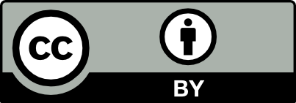 This license allows you to share and adapt the material for any purpose, even commercially.Attribution should be given to © State of New South Wales (Department of Education), 2023.Material in this resource not available under a Creative Commons license:the NSW Department of Education logo, other logos and trademark-protected materialmaterial owned by a third party that has been reproduced with permission. You will need to obtain permission from the third party to reuse its material.Links to third-party material and websitesPlease note that the provided (reading/viewing material/list/links/texts) are a suggestion only and implies no endorsement, by the New South Wales Department of Education, of any author, publisher, or book title. School principals and teachers are best placed to assess the suitability of resources that would complement the curriculum and reflect the needs and interests of their students.If you use the links provided in this document to access a third-party's website, you acknowledge that the terms of use, including licence terms set out on the third-party's website apply to the use which may be made of the materials on that third-party website or where permitted by the Copyright Act 1968 (Cth). The department accepts no responsibility for content on third-party websites.Design questionsNotesWhat do you know about your students’:strengthspreferred learning approachesinterestsaspirationsexperiencescultural or language backgroundability to work independentlyability to work collaborativelylearning needs, for example physical, emotional or academic?How can you use this information in your planning?Do any of your students require additional learning support? What needs to be modified and how?What other information do you need about your students to plan your depth study?How will your student information influence:content and outcomes selectedmodel of deliverytasks or experiences.Design questionsNotesHow will the depth study design reflect an understanding of student data?Are the scope and expectations of the depth study clear?Is the purpose of the learning clear?Will the depth study be part of the summative assessment, and therefore formally assessed?Is the depth study part of formative assessment to provide evidence of student learning?How will evidence of learning be collected over the course of the depth study?What will students produce to demonstrate clear evidence of learning?Is this end product a valid measure of learning for the depth study?Does the end product link to the selected outcomes and content?Does this end product reflect the purpose of the depth study?Will self-assessment and peer assessment be a feature of the depth study?Design questionsNotesWhich syllabus content requires focus or depth for your students? How do you know this?How will you provide guidance on content specificity for depth in the study?How much content will you select for the time allocation?What adjustments and accommodations to outcomes and content are required for students undertaking the Life Skills course?How can the Life Skills content and outcomes be aligned to the depth study?Do the outcome(s) align with the content selected?DesignNotesDoes the depth study aim to provide opportunities for consolidation or extension or both, in relation to the syllabus content and concepts?Does the depth study provide guidance on content specificity to allow for deeper learning experiences?What adjustments to the delivery model are required for students:undertaking the Life Skills coursewho are high potential or giftedwith particular learning needs, for example physical, emotional or academicwho need support to work independentlywho need support to work collaboratively?What approach (modelled, guided or independent) best suits the syllabus content and outcomes?What approach (modelled, guided or independent) best suits this group of students?Can this depth study include more than one approach based on student need and context?Will the depth study be modelled, guided or independent? Why?Will the selected approach (modelled, guided or independent) promote depth of learning?Design questionsNotesWhere is the depth study best placed in the scope and sequence for this class?Has the foundational learning been taught prior to commencing the depth study?What is the most suitable time frame for the depth study?Is this time frame appropriate for all students?Are the tasks and experiences realistic for the time allocation?Is there flexibility built into the depth study to allow for time to be used where students need it most?Design questionsNotesWhat specific experiences and tasks will:be realistic for your student groupinstigate and promote curiosity and passion for your studentscater for the range of student interests and preferred ways of learningfit within the time framepromote meaning and connection for your student groupaddress the syllabus content and outcomesallow for application of knowledge, understanding and skills, and therefore allow for the application of syllabus contentpromote depth of learning and connectionsallow students to demonstrate their learning in a range of waysallow for collection or analysis of evidence and dataallow for assessment of the skills outcomes?Are the steps, tasks, experiences and processes flexible to cater for all students?Are the resources required for all tasks and experiences accessible for all students?